              КАРАР                                                          ПОСТАНОВЛЕНИЕ         3  июнь 2019 йыл                      № 39                  3 июня 2019 года  Об утверждении Схемы размещения нестационарных торговых объектов на территории сельского поселения            В соответствии с Федеральным законом от 06.10.2003г. № 131-ФЗ «Об общих принципах организации местного самоуправления в Российской Федерации», Федеральным законом от 28.12.2009г. № 381-ФЗ «Об основах государственного регулирования торговой деятельности в Российской Федерации», Законом Республики Башкортостан от 14.07.2010г. № 296-з «О регулировании торговой деятельности в Республике Башкортостан», Постановлением Правительства Республики Башкортостан от 11.04.2011г. № 98 «О порядке разработки и утверждения органами местного самоуправления схемы размещения нестационарных торговых объектов на территории Республики Башкортостан», администрация сельского поселения Акбулатовский сельсовет муниципального района Мишкинский район Республики Башкортостан п о с т а н о в л я е т:Утвердить Схему размещения нестационарных торговых объектов на территории сельского поселения Акбулатовский сельсовет муниципального района Мишкинский район Республики Башкортостан согласно Приложению 1.Ответственность за внесение изменений в Схему в соответствии с Порядком возложить на управляющего делами.Контроль исполнения настоящего постановления оставляю за собой.Глава сельского поселения                                                         В.И. БикмурзинПриложение 1СХЕМАразмещения нестационарных торговых объектов на территории сельского поселенияАкбулатовский сельсовет муниципального района Мишкинский район Республики Башкортостан(наименование муниципального образования Республики Башкортостан)Башšортостан Республикаhы Мишкº районы муниципаль районыныœ Аšбулат аулы советы ауыл билºìºhå Хакимиºòå 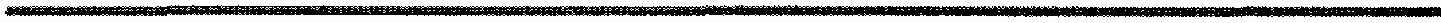 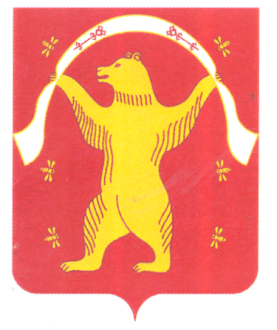 Администрация сельского поселения Акбулатовский сельсовет муниципального района Мишкинский район Республики БашкортостанN п/пМесторасположение нестационарного торгового объектаНестационарный торговый объект (указать какой)Специализация нестационарного торгового объектаПлощадь нестационарного торгового объектаСрок, период размещения нестационарного торгового объектаТребования к нестационарному торговому объекту, планируемому к размещению12345671д.Староакбулатово ул. Трактовая рядом с д. 28акиоскСмешанный, ТПСДо 30 кв.м.30.05.2024Оформить ЗУ в соответствии с законодательством